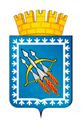 АДМИНИСТРАЦИЯ ГОРОДСКОГО ОКРУГА ЗАТО СВОБОДНЫЙФИНАНСОВЫЙ ОТДЕЛ АДМИНИСТРАЦИИГОРОДСКОГО ОКРУГА ЗАТО СВОБОДНЫЙРАСПОРЯЖЕНИЕ 03 ноября 2017 года № 40О внесении дополнений в распоряжение финансового отдела администрации городского округа ЗАТО Свободный от 27 октября 2017 года № 37 «Об утверждении Порядка применения бюджетной классификации Российской Федерации в части, относящейся к расходамместного бюджета городского округа ЗАТО Свободныйна 2018 год»В соответствии со статьей 9, 21 Бюджетного кодекса Российской Федерации, Приказом Министерства финансов Российской Федерации от 01 июля 2013 года № 65н "Об утверждении Указаний о порядке применения бюджетной классификации Российской Федерации", руководствуясь п.п.1 п.10 ст.3 Положения «О финансовом отделе администрации городского округа ЗАТО Свободный:Часть 3.2. главы 3 «Перечень и порядок применения целевых статей расходов бюджета городского округа ЗАТО Свободный при отражении непрограммных расходов» дополнить абзацем следующего содержания:«Целевая статья 70 018 35120 «Осуществление государственных полномочий по составлению списков кандидатов в присяжные заседатели федеральных судов общей юрисдикции».По данной целевой статье отражаются расходы местного бюджета на осуществление государственных полномочий по составлению списков кандидатов в присяжные заседатели федеральных судов общей юрисдикции по муниципальным образованиям, расположенным на территории Свердловской области».Настоящее Распоряжение вступает в силу с момента опубликования и применяется к правоотношениям, возникшим при формировании и исполнении бюджета городского округа ЗАТО Свободный на 2018 год. Распоряжение разместить на официальном сайте администрации городского округа ЗАТО Свободный и опубликовать в газете «Свободные вести».Контроль исполнения настоящего Распоряжения оставляю за собой.Начальник финансового отдела                                                   Л.В. Петрова